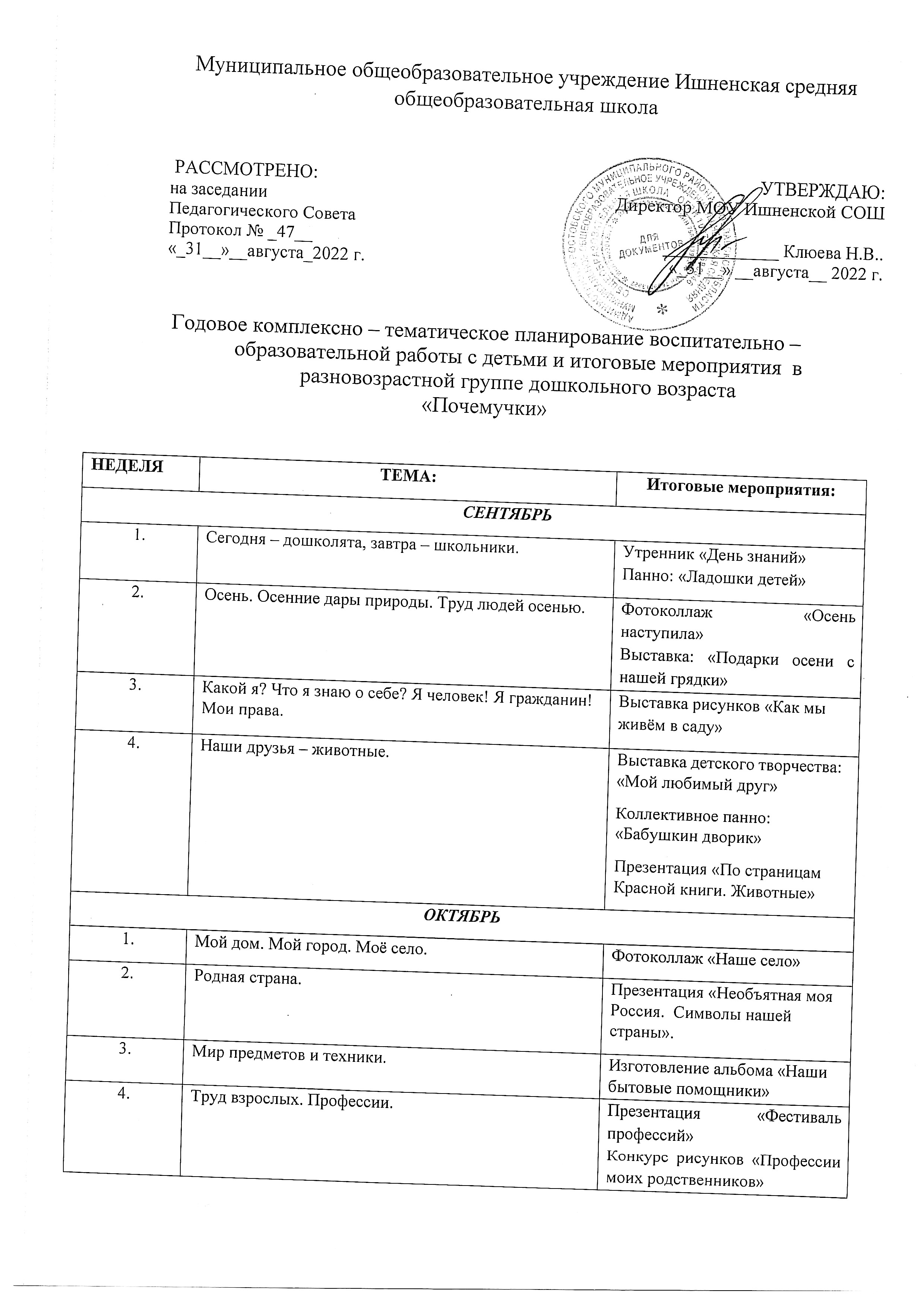 НЕДЕЛЯ ТЕМА: Итоговые мероприятия: СЕНТЯБРЬСЕНТЯБРЬСЕНТЯБРЬ1. Сегодня – дошколята, завтра – школьники. Утренник «День знаний» Панно: «Ладошки детей»    2. Осень. Осенние дары природы. Труд людей осенью. Фотоколлаж «Осень наступила» Выставка: «Подарки осени с нашей грядки» 3. Какой я? Что я знаю о себе? Я человек! Я гражданин! Мои права. Выставка рисунков «Как мы живём в саду» 4. Наши друзья – животные. Выставка детского творчества: «Мой любимый друг» Коллективное панно: «Бабушкин дворик» Презентация «По страницам Красной книги. Животные»ОКТЯБРЬ  ОКТЯБРЬ  ОКТЯБРЬ  1. Мой дом. Мой город. Моё село. Фотоколлаж «Наше село» 2. Родная страна. Презентация «Необъятная моя Россия.  Символы нашей страны». 3.  Мир предметов и техники. Изготовление альбома «Наши бытовые помощники» 4.  Труд взрослых. Профессии. Презентация «Фестиваль профессий» Конкурс рисунков «Профессии моих родственников» Сюжетно-ролевая игра «Больница» театрализованный досуг НОЯБРЬ  НОЯБРЬ  НОЯБРЬ  1. Поздняя осень. Утренник «Осенний вальс» Театральное представление «Стрекоза и муравей» 2. Моя семья. «А мне подарили» вечер развлечений. «Мамы всякие важны» - праздник для детей и их родителей. 3. Наши добрые дела (дружба, помощь, забота, внимание). «Доброе дело говорится смело» вечер развлечений  4. Комнатные растения.  «Центр природы» в детском саду. Вечер развлечений «День матери» Презентация по познавательному развитию «Круговорот воды» ДЕКАБРЬ ДЕКАБРЬ ДЕКАБРЬ 1.Зима пришла.Конкурс кормушек «Синичкин праздник» 2.  Твоя безопасность. Презентации по ОБЖ Вечер развлечений «Безопасность и дорога» 3.  Мальчики и девочки. «Мои любимые игрушки» - развлекательное мероприятие. 4.  Новый год. Утренник «Новый год»ЯНВАРЬЯНВАРЬЯНВАРЬ2.Неделя игры. Каникулы.«В стране весёлых мячей» - физкультурный досуг. Зимние забавы на улице (презентация). 3.  Юные волшебники (неделя художественного творчества). Конкурс  по продуктивной  деятельности «Зимние сказки»  4. Любопытные почемучки (неделя познания). КВН «Что? Где? Когда? ФЕВРАЛЬ  ФЕВРАЛЬ  ФЕВРАЛЬ  1. Мы – спортсмены Презентация «Олимпиада зимняя - 2014 года» Презентация «Зимние виды спорта» 2. Культура общения. Театрализованное  представление «Яблоко» А. Сутеев 3. Защитники Отечества. Тематическое занятие «День защитника Отечества Изготовление подарков папе. 4. Народное творчество, культура и традиции. Конкурсно – развлекательная программа «Как на масленой неделе».  МАРТ  МАРТ  МАРТ  1.  Женский день. Утренник «8 марта» Изготовление подарков маме. 2.  Искусство и культура. Презентация «Народные промыслы»Презентация «Я проведу тебя по картинной галерее» 3.  Весна – красна. Конкурс рисунков «Весна красна» 4. Неделя книги. Викторина по сказкам Пушкина» Презентация «Сказки гуляют по свету» АПРЕЛЬ  АПРЕЛЬ  АПРЕЛЬ  1.  Неделя здоровья. Вечер развлечений «День смеха» 2.  Космические просторы. Презентация «1-й человек в космосе» Коллективная продуктивная деятельность  «Планеты  вселенной» 3. Пернатые соседи и друзья Презентация «По страницам Красной книги. Птицы» 4.  Знай и уважай ПДД. Презентации по ПДД «Путешествие в страну дорожных знаков» - тематический досуг.МАЙ  МАЙ  МАЙ  1. День Победы! Тематическое занятие «Победой кончилась война» Презентация «Дети в годы войны» 2.  Опыты и эксперименты. Презентация «Воздух»Презентация «В гостях у капельки. На помощь водяному»  3.  Путешествие по экологической тропе. «День Земли» - экологический досуг. 4. Мир вокруг нас. Выпускной утренник «Скоро в школу» Презентация «Земля наш дом» В летний период  дошкольная группа работает в каникулярном режиме  С 1 июня – 31 августа 